LICENCE APPLICATION FOR COMMERCIAL TRADE SPACEPAGE 2Electronic Funds Transfer of deposit and other payments:BSB: 032 771Account No.: 135567Account Name: Yass Show Society Inc.If you are making payments by EFT please use your Stand Name as the identifier.YASS SHOW 2016 – Saturday - Sunday  9 - 10 April 2016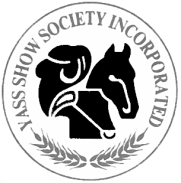 YASS SHOW 2016 – Saturday - Sunday  9 - 10 April 2016YASS SHOW 2016 – Saturday - Sunday  9 - 10 April 2016YASS SHOW 2016 – Saturday - Sunday  9 - 10 April 2016YASS SHOW 2016 – Saturday - Sunday  9 - 10 April 2016YASS SHOW 2016 – Saturday - Sunday  9 - 10 April 2016YASS SHOW 2016 – Saturday - Sunday  9 - 10 April 2016YASS SHOW 2016 – Saturday - Sunday  9 - 10 April 2016YASS SHOW 2016 – Saturday - Sunday  9 - 10 April 2016YASS SHOW 2016 – Saturday - Sunday  9 - 10 April 2016GOURMET GALLOP BOOKING FORMGOURMET GALLOP BOOKING FORMGOURMET GALLOP BOOKING FORMGOURMET GALLOP BOOKING FORMGOURMET GALLOP BOOKING FORMGOURMET GALLOP BOOKING FORMGOURMET GALLOP BOOKING FORMGOURMET GALLOP BOOKING FORMGOURMET GALLOP BOOKING FORMGOURMET GALLOP BOOKING FORMBusiness NameStand NameWork PhoneWork PhoneAddressHome PhoneHome PhonePost CodeFax No.Fax No.Contact NameMobile No.Mobile No.PositionE-mailI, my employees, servants and agents shall observe and be bound by the Terms and Conditions, as set out in the Terms and Conditions for Commercial Trade Space, relevant correspondence, and those Terms and Conditions are hereby incorporated into this Licence as if the same were expressly set out at length therein. I have provided a description products or services for sale on the back of this form. I understand that payment in full must be made before Friday 31 March February 2016. I, my employees, servants and agents shall observe and be bound by the Terms and Conditions, as set out in the Terms and Conditions for Commercial Trade Space, relevant correspondence, and those Terms and Conditions are hereby incorporated into this Licence as if the same were expressly set out at length therein. I have provided a description products or services for sale on the back of this form. I understand that payment in full must be made before Friday 31 March February 2016. I, my employees, servants and agents shall observe and be bound by the Terms and Conditions, as set out in the Terms and Conditions for Commercial Trade Space, relevant correspondence, and those Terms and Conditions are hereby incorporated into this Licence as if the same were expressly set out at length therein. I have provided a description products or services for sale on the back of this form. I understand that payment in full must be made before Friday 31 March February 2016. I, my employees, servants and agents shall observe and be bound by the Terms and Conditions, as set out in the Terms and Conditions for Commercial Trade Space, relevant correspondence, and those Terms and Conditions are hereby incorporated into this Licence as if the same were expressly set out at length therein. I have provided a description products or services for sale on the back of this form. I understand that payment in full must be made before Friday 31 March February 2016. I, my employees, servants and agents shall observe and be bound by the Terms and Conditions, as set out in the Terms and Conditions for Commercial Trade Space, relevant correspondence, and those Terms and Conditions are hereby incorporated into this Licence as if the same were expressly set out at length therein. I have provided a description products or services for sale on the back of this form. I understand that payment in full must be made before Friday 31 March February 2016. I, my employees, servants and agents shall observe and be bound by the Terms and Conditions, as set out in the Terms and Conditions for Commercial Trade Space, relevant correspondence, and those Terms and Conditions are hereby incorporated into this Licence as if the same were expressly set out at length therein. I have provided a description products or services for sale on the back of this form. I understand that payment in full must be made before Friday 31 March February 2016. I, my employees, servants and agents shall observe and be bound by the Terms and Conditions, as set out in the Terms and Conditions for Commercial Trade Space, relevant correspondence, and those Terms and Conditions are hereby incorporated into this Licence as if the same were expressly set out at length therein. I have provided a description products or services for sale on the back of this form. I understand that payment in full must be made before Friday 31 March February 2016. I, my employees, servants and agents shall observe and be bound by the Terms and Conditions, as set out in the Terms and Conditions for Commercial Trade Space, relevant correspondence, and those Terms and Conditions are hereby incorporated into this Licence as if the same were expressly set out at length therein. I have provided a description products or services for sale on the back of this form. I understand that payment in full must be made before Friday 31 March February 2016. I, my employees, servants and agents shall observe and be bound by the Terms and Conditions, as set out in the Terms and Conditions for Commercial Trade Space, relevant correspondence, and those Terms and Conditions are hereby incorporated into this Licence as if the same were expressly set out at length therein. I have provided a description products or services for sale on the back of this form. I understand that payment in full must be made before Friday 31 March February 2016. I, my employees, servants and agents shall observe and be bound by the Terms and Conditions, as set out in the Terms and Conditions for Commercial Trade Space, relevant correspondence, and those Terms and Conditions are hereby incorporated into this Licence as if the same were expressly set out at length therein. I have provided a description products or services for sale on the back of this form. I understand that payment in full must be made before Friday 31 March February 2016. SignatureDateThe Yass Show Society reserves the right to disallow any products or servicesThe Yass Show Society reserves the right to disallow any products or servicesThe Yass Show Society reserves the right to disallow any products or servicesThe Yass Show Society reserves the right to disallow any products or servicesThe Yass Show Society reserves the right to disallow any products or servicesThe Yass Show Society reserves the right to disallow any products or servicesThe Yass Show Society reserves the right to disallow any products or servicesThe Yass Show Society reserves the right to disallow any products or servicesThe Yass Show Society reserves the right to disallow any products or servicesThe Yass Show Society reserves the right to disallow any products or servicesThe Gourmet Gallop will be held in the Stadium at the Yass Showground.  Sites will be 3x3m, at a cost of $75 each including GST.  Some sites may have electricity if required, but not all.Vendors must be able to commit to two full days at the Yass Show Gourmet Gallop.Numbers of sites are limited.  Should there be space available, organisers will consider requests for double sites (which will be at a cost of double the site fee).Tastings of food and beverages should be offered to the public as part of your site, and an opportunity will be given for all vendors to give a presentation about your produce using a microphone on a pre-determined schedule.Wine vendors should hold a producer/wholesaler licence in NSW in order to be able to be able to perform wine tasting at your stall and/or take away sales in sealed containers.Vendors are required to have $10million Public Liability cover **Please confirm the following:										Please circleThe Gourmet Gallop will be held in the Stadium at the Yass Showground.  Sites will be 3x3m, at a cost of $75 each including GST.  Some sites may have electricity if required, but not all.Vendors must be able to commit to two full days at the Yass Show Gourmet Gallop.Numbers of sites are limited.  Should there be space available, organisers will consider requests for double sites (which will be at a cost of double the site fee).Tastings of food and beverages should be offered to the public as part of your site, and an opportunity will be given for all vendors to give a presentation about your produce using a microphone on a pre-determined schedule.Wine vendors should hold a producer/wholesaler licence in NSW in order to be able to be able to perform wine tasting at your stall and/or take away sales in sealed containers.Vendors are required to have $10million Public Liability cover **Please confirm the following:										Please circleThe Gourmet Gallop will be held in the Stadium at the Yass Showground.  Sites will be 3x3m, at a cost of $75 each including GST.  Some sites may have electricity if required, but not all.Vendors must be able to commit to two full days at the Yass Show Gourmet Gallop.Numbers of sites are limited.  Should there be space available, organisers will consider requests for double sites (which will be at a cost of double the site fee).Tastings of food and beverages should be offered to the public as part of your site, and an opportunity will be given for all vendors to give a presentation about your produce using a microphone on a pre-determined schedule.Wine vendors should hold a producer/wholesaler licence in NSW in order to be able to be able to perform wine tasting at your stall and/or take away sales in sealed containers.Vendors are required to have $10million Public Liability cover **Please confirm the following:										Please circleThe Gourmet Gallop will be held in the Stadium at the Yass Showground.  Sites will be 3x3m, at a cost of $75 each including GST.  Some sites may have electricity if required, but not all.Vendors must be able to commit to two full days at the Yass Show Gourmet Gallop.Numbers of sites are limited.  Should there be space available, organisers will consider requests for double sites (which will be at a cost of double the site fee).Tastings of food and beverages should be offered to the public as part of your site, and an opportunity will be given for all vendors to give a presentation about your produce using a microphone on a pre-determined schedule.Wine vendors should hold a producer/wholesaler licence in NSW in order to be able to be able to perform wine tasting at your stall and/or take away sales in sealed containers.Vendors are required to have $10million Public Liability cover **Please confirm the following:										Please circleThe Gourmet Gallop will be held in the Stadium at the Yass Showground.  Sites will be 3x3m, at a cost of $75 each including GST.  Some sites may have electricity if required, but not all.Vendors must be able to commit to two full days at the Yass Show Gourmet Gallop.Numbers of sites are limited.  Should there be space available, organisers will consider requests for double sites (which will be at a cost of double the site fee).Tastings of food and beverages should be offered to the public as part of your site, and an opportunity will be given for all vendors to give a presentation about your produce using a microphone on a pre-determined schedule.Wine vendors should hold a producer/wholesaler licence in NSW in order to be able to be able to perform wine tasting at your stall and/or take away sales in sealed containers.Vendors are required to have $10million Public Liability cover **Please confirm the following:										Please circleThe Gourmet Gallop will be held in the Stadium at the Yass Showground.  Sites will be 3x3m, at a cost of $75 each including GST.  Some sites may have electricity if required, but not all.Vendors must be able to commit to two full days at the Yass Show Gourmet Gallop.Numbers of sites are limited.  Should there be space available, organisers will consider requests for double sites (which will be at a cost of double the site fee).Tastings of food and beverages should be offered to the public as part of your site, and an opportunity will be given for all vendors to give a presentation about your produce using a microphone on a pre-determined schedule.Wine vendors should hold a producer/wholesaler licence in NSW in order to be able to be able to perform wine tasting at your stall and/or take away sales in sealed containers.Vendors are required to have $10million Public Liability cover **Please confirm the following:										Please circleThe Gourmet Gallop will be held in the Stadium at the Yass Showground.  Sites will be 3x3m, at a cost of $75 each including GST.  Some sites may have electricity if required, but not all.Vendors must be able to commit to two full days at the Yass Show Gourmet Gallop.Numbers of sites are limited.  Should there be space available, organisers will consider requests for double sites (which will be at a cost of double the site fee).Tastings of food and beverages should be offered to the public as part of your site, and an opportunity will be given for all vendors to give a presentation about your produce using a microphone on a pre-determined schedule.Wine vendors should hold a producer/wholesaler licence in NSW in order to be able to be able to perform wine tasting at your stall and/or take away sales in sealed containers.Vendors are required to have $10million Public Liability cover **Please confirm the following:										Please circleThe Gourmet Gallop will be held in the Stadium at the Yass Showground.  Sites will be 3x3m, at a cost of $75 each including GST.  Some sites may have electricity if required, but not all.Vendors must be able to commit to two full days at the Yass Show Gourmet Gallop.Numbers of sites are limited.  Should there be space available, organisers will consider requests for double sites (which will be at a cost of double the site fee).Tastings of food and beverages should be offered to the public as part of your site, and an opportunity will be given for all vendors to give a presentation about your produce using a microphone on a pre-determined schedule.Wine vendors should hold a producer/wholesaler licence in NSW in order to be able to be able to perform wine tasting at your stall and/or take away sales in sealed containers.Vendors are required to have $10million Public Liability cover **Please confirm the following:										Please circleThe Gourmet Gallop will be held in the Stadium at the Yass Showground.  Sites will be 3x3m, at a cost of $75 each including GST.  Some sites may have electricity if required, but not all.Vendors must be able to commit to two full days at the Yass Show Gourmet Gallop.Numbers of sites are limited.  Should there be space available, organisers will consider requests for double sites (which will be at a cost of double the site fee).Tastings of food and beverages should be offered to the public as part of your site, and an opportunity will be given for all vendors to give a presentation about your produce using a microphone on a pre-determined schedule.Wine vendors should hold a producer/wholesaler licence in NSW in order to be able to be able to perform wine tasting at your stall and/or take away sales in sealed containers.Vendors are required to have $10million Public Liability cover **Please confirm the following:										Please circleThe Gourmet Gallop will be held in the Stadium at the Yass Showground.  Sites will be 3x3m, at a cost of $75 each including GST.  Some sites may have electricity if required, but not all.Vendors must be able to commit to two full days at the Yass Show Gourmet Gallop.Numbers of sites are limited.  Should there be space available, organisers will consider requests for double sites (which will be at a cost of double the site fee).Tastings of food and beverages should be offered to the public as part of your site, and an opportunity will be given for all vendors to give a presentation about your produce using a microphone on a pre-determined schedule.Wine vendors should hold a producer/wholesaler licence in NSW in order to be able to be able to perform wine tasting at your stall and/or take away sales in sealed containers.Vendors are required to have $10million Public Liability cover **Please confirm the following:										Please circle**You must submit a copy of current policy prior to 2015 Yass Show.    The Yass Show Society can arrange temporary cover for a fee, in 2015 the fee was $35* THIS FEE MAY VARY before 2016 Show ****You must submit a copy of current policy prior to 2015 Yass Show.    The Yass Show Society can arrange temporary cover for a fee, in 2015 the fee was $35* THIS FEE MAY VARY before 2016 Show ****You must submit a copy of current policy prior to 2015 Yass Show.    The Yass Show Society can arrange temporary cover for a fee, in 2015 the fee was $35* THIS FEE MAY VARY before 2016 Show ****You must submit a copy of current policy prior to 2015 Yass Show.    The Yass Show Society can arrange temporary cover for a fee, in 2015 the fee was $35* THIS FEE MAY VARY before 2016 Show ****You must submit a copy of current policy prior to 2015 Yass Show.    The Yass Show Society can arrange temporary cover for a fee, in 2015 the fee was $35* THIS FEE MAY VARY before 2016 Show ****You must submit a copy of current policy prior to 2015 Yass Show.    The Yass Show Society can arrange temporary cover for a fee, in 2015 the fee was $35* THIS FEE MAY VARY before 2016 Show ****You must submit a copy of current policy prior to 2015 Yass Show.    The Yass Show Society can arrange temporary cover for a fee, in 2015 the fee was $35* THIS FEE MAY VARY before 2016 Show ****You must submit a copy of current policy prior to 2015 Yass Show.    The Yass Show Society can arrange temporary cover for a fee, in 2015 the fee was $35* THIS FEE MAY VARY before 2016 Show ****You must submit a copy of current policy prior to 2015 Yass Show.    The Yass Show Society can arrange temporary cover for a fee, in 2015 the fee was $35* THIS FEE MAY VARY before 2016 Show ****You must submit a copy of current policy prior to 2015 Yass Show.    The Yass Show Society can arrange temporary cover for a fee, in 2015 the fee was $35* THIS FEE MAY VARY before 2016 Show **Payment Details [We accept EFT – details on page 2.]Payment Details [We accept EFT – details on page 2.]Payment Details [We accept EFT – details on page 2.]Payment Details [We accept EFT – details on page 2.]Payment Details [We accept EFT – details on page 2.]Payment Details [We accept EFT – details on page 2.]Payment Details [We accept EFT – details on page 2.]Payment Details [We accept EFT – details on page 2.]Payment Details [We accept EFT – details on page 2.]Payment Details [We accept EFT – details on page 2.]Gourmet Gallop Site Fee  @ $75 per siteGourmet Gallop Site Fee  @ $75 per siteGourmet Gallop Site Fee  @ $75 per siteGourmet Gallop Site Fee  @ $75 per siteGourmet Gallop Site Fee  @ $75 per siteGourmet Gallop Site Fee  @ $75 per siteGourmet Gallop Site Fee  @ $75 per siteGourmet Gallop Site Fee  @ $75 per site$Electricity                                         $30 per site  -Only if availableElectricity                                         $30 per site  -Only if availableElectricity                                         $30 per site  -Only if availableElectricity                                         $30 per site  -Only if availableElectricity                                         $30 per site  -Only if availableElectricity                                         $30 per site  -Only if availableElectricity                                         $30 per site  -Only if availableElectricity                                         $30 per site  -Only if available$Public Liability Cover       *$35 (provided the Society is able to obtain such a policy)Public Liability Cover       *$35 (provided the Society is able to obtain such a policy)Public Liability Cover       *$35 (provided the Society is able to obtain such a policy)Public Liability Cover       *$35 (provided the Society is able to obtain such a policy)Public Liability Cover       *$35 (provided the Society is able to obtain such a policy)Public Liability Cover       *$35 (provided the Society is able to obtain such a policy)Public Liability Cover       *$35 (provided the Society is able to obtain such a policy)Public Liability Cover       *$35 (provided the Society is able to obtain such a policy)$Total Due Total Due Total Due Total Due Total Due Total Due Total Due Total Due $Less Deposit of $40.00 (per site)Less Deposit of $40.00 (per site)Less Deposit of $40.00 (per site)Less Deposit of $40.00 (per site)Less Deposit of $40.00 (per site)Less Deposit of $40.00 (per site)Less Deposit of $40.00 (per site)Less Deposit of $40.00 (per site)$BALANCE DUE   (must be paid in full before Friday 31 March 2016)   BALANCE DUE   (must be paid in full before Friday 31 March 2016)   BALANCE DUE   (must be paid in full before Friday 31 March 2016)   BALANCE DUE   (must be paid in full before Friday 31 March 2016)   BALANCE DUE   (must be paid in full before Friday 31 March 2016)   BALANCE DUE   (must be paid in full before Friday 31 March 2016)   BALANCE DUE   (must be paid in full before Friday 31 March 2016)   BALANCE DUE   (must be paid in full before Friday 31 March 2016)   $N.B. LATE PAYMENT FEE OF $50 may be applied if full payment is not received on or before 31/03/2016N.B. LATE PAYMENT FEE OF $50 may be applied if full payment is not received on or before 31/03/2016N.B. LATE PAYMENT FEE OF $50 may be applied if full payment is not received on or before 31/03/2016N.B. LATE PAYMENT FEE OF $50 may be applied if full payment is not received on or before 31/03/2016N.B. LATE PAYMENT FEE OF $50 may be applied if full payment is not received on or before 31/03/2016N.B. LATE PAYMENT FEE OF $50 may be applied if full payment is not received on or before 31/03/2016N.B. LATE PAYMENT FEE OF $50 may be applied if full payment is not received on or before 31/03/2016N.B. LATE PAYMENT FEE OF $50 may be applied if full payment is not received on or before 31/03/2016N.B. LATE PAYMENT FEE OF $50 may be applied if full payment is not received on or before 31/03/2016N.B. LATE PAYMENT FEE OF $50 may be applied if full payment is not received on or before 31/03/2016Please Return LICENCE APPLICATION TO: secretary, yass show, at the address above Please Return LICENCE APPLICATION TO: secretary, yass show, at the address above Please Return LICENCE APPLICATION TO: secretary, yass show, at the address above Please Return LICENCE APPLICATION TO: secretary, yass show, at the address above Please Return LICENCE APPLICATION TO: secretary, yass show, at the address above Please Return LICENCE APPLICATION TO: secretary, yass show, at the address above Please Return LICENCE APPLICATION TO: secretary, yass show, at the address above Please Return LICENCE APPLICATION TO: secretary, yass show, at the address above Please Return LICENCE APPLICATION TO: secretary, yass show, at the address above Please Return LICENCE APPLICATION TO: secretary, yass show, at the address above GOURMET GALLOP enquiries to Catriona on 0402 101 336 or by email to YassShow@bigpond.com GOURMET GALLOP enquiries to Catriona on 0402 101 336 or by email to YassShow@bigpond.com GOURMET GALLOP enquiries to Catriona on 0402 101 336 or by email to YassShow@bigpond.com GOURMET GALLOP enquiries to Catriona on 0402 101 336 or by email to YassShow@bigpond.com GOURMET GALLOP enquiries to Catriona on 0402 101 336 or by email to YassShow@bigpond.com GOURMET GALLOP enquiries to Catriona on 0402 101 336 or by email to YassShow@bigpond.com GOURMET GALLOP enquiries to Catriona on 0402 101 336 or by email to YassShow@bigpond.com GOURMET GALLOP enquiries to Catriona on 0402 101 336 or by email to YassShow@bigpond.com GOURMET GALLOP enquiries to Catriona on 0402 101 336 or by email to YassShow@bigpond.com GOURMET GALLOP enquiries to Catriona on 0402 101 336 or by email to YassShow@bigpond.com Incomplete applications will not be accepted A copy of your $10 mil public liability policy must be provided with payment before Tickets will be issuedIncomplete applications will not be accepted A copy of your $10 mil public liability policy must be provided with payment before Tickets will be issuedIncomplete applications will not be accepted A copy of your $10 mil public liability policy must be provided with payment before Tickets will be issuedIncomplete applications will not be accepted A copy of your $10 mil public liability policy must be provided with payment before Tickets will be issuedIncomplete applications will not be accepted A copy of your $10 mil public liability policy must be provided with payment before Tickets will be issuedIncomplete applications will not be accepted A copy of your $10 mil public liability policy must be provided with payment before Tickets will be issuedIncomplete applications will not be accepted A copy of your $10 mil public liability policy must be provided with payment before Tickets will be issuedIncomplete applications will not be accepted A copy of your $10 mil public liability policy must be provided with payment before Tickets will be issuedIncomplete applications will not be accepted A copy of your $10 mil public liability policy must be provided with payment before Tickets will be issuedIncomplete applications will not be accepted A copy of your $10 mil public liability policy must be provided with payment before Tickets will be issuedBriefly describe products offered for sale and/or tasting.  PLEASE LIST BELOW – Thirty words to be used by the Yass Show Ground Announcers during the 2016 Show